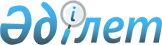 О внесении изменений в решение Мойынкумского районного маслихата от 24 декабря 2010 года № 35-2 "О районном бюджете на 2011-2013 годы"
					
			Утративший силу
			
			
		
					Решение Мойынкумского районного маслихата Жамбылской области от 28 марта 2011 года № 36-6. Зарегистрировано Мойынкумским Управлением юстиции 11 апреля 2011 года за № 6-7-65. Утратило силу в связи с истечением срока применения - (письмо Департамента юстиции Жамбылской области от 11 марта 2013 года № 2-2-17/388)      Сноска. Утратило силу в связи с истечением срока применения - (письмо Департамента юстиции Жамбылской области от 11.03.2013 № 2-2-17/388).

      Примечание РЦПИ:

      В тексте сохранена авторская орфография и пунктуация.

      В соответствии со статьей-109 Бюджетного кодекса Республики Казахстан от 4 декабря 2008 года, статьей-6 Закона Республики Казахстан от 23 января 2001 года «О местном государственном управлении и самоуправлении в Республике Казахстан» и решением Жамбылского областного маслихата № 32-4 от 15 марта 2011 года «О внесении изменений и дополнений в решение Жамбылского областного маслихата «Об областном бюджете на 2011-2013 годы» от 13 декабря 2010 года № 30-3 (зарегистрировано в Реестре государственной регистрации нормативных правовых актов за № 1772) районный маслихат РЕШИЛ:



      1. Внести в решение Мойынкумского районного маслихата от 24 декабря 2010 года № 35-2 «О районном бюджете на 2011 - 2013 годы» (зарегистрировано в Реестре государственной регистрации нормативных правовых актов за № 6-7-63, опубликовано 11 января 2011 года в газете «Мойынқұм таңы» № 4-5) следующие изменения:



      в пункте 1:

      в подпункте 1):

      цифры «2907343» заменить цифрами «2983482»;

      цифры «570612» заменить цифрами «594617»;

      цифры «12229» заменить цифрами «11024»;

      цифры «2286215» заменить цифрами «2339554»;

      в подпункте 2):

      цифры «2909143» заменить цифрами «2985282».



      Приложение № 1 к указанному решению изложить в новой редакции согласно приложению к настоящему решению.



      2. Настоящее решение вступает в силу со дня государственной регистрации в органах Юстиции и вводится в действие с 1 января 2011 года.      Председатель сессии                        Секретарь

      районного маслихата                        районного маслихата

      Е. Ошакбаев                                Ш. Исабеков

Приложение к решению Мойынкумского районного

маслихата № 36-6 от 28 марта 2011 годаПриложение № 1 к решению Мойынкумского

районного маслихата № 35-2 от 24 декабря 2010 года  Бюджет Мойынкумского района на 2011 год
					© 2012. РГП на ПХВ «Институт законодательства и правовой информации Республики Казахстан» Министерства юстиции Республики Казахстан
				КатегорияКатегорияКатегорияКатегорияКатегорияСумма, тыс. тенгеКлассКлассКлассКлассСумма, тыс. тенгеПодклассПодклассПодклассСумма, тыс. тенгеНаименование доходовСумма, тыс. тенге1223451. ДОХОДЫ2 983 4821Налоговые поступления594 6170101Подоходный налог75 4762Индивидуальный подоходный налог75 4760303Социальный налог64 2261Социальный налог64 2260404Налог на собственность443 8081Налог на имущество417 4743Земельный налог4 2684Налог на транспортные средства21 3525Единый земельный налог7140505Внутренние налоги на товары, работы и услуги7 6622Акцизы2 5003Поступления за использование природных и других ресурсов3 5284Сборы за ведение предпринимательской и профессиональной деятельности1 5595Налог на игорный бизнес750808Обязательные платежи, взимаемые за совершение юридически значимых действий и (или) выдачу документов уполномоченными на то государственными органами или должностными лицами3 4451Государственная пошлина3 4452Hеналоговые поступления11 0240101Доходы от государственной собственности2605Доходы от аренды имущества, находящегося в государственной собственности2600202Поступления от реализации товаров (работ,услуг) государственными учреждениями,финансируемыми из государственного бюджета11Поступления от реализации товаров (работ, услуг) государственными учреждениями, финансируемыми из государственного бюджета10404Штрафы, пени, санкции, взыскания, налагаемые государственными учреждениями, финансируемыми из государственного бюджета, а также содержащимися и финансируемыми из бюджета (сметы расходов) Национального Банка Республики Казахстан9 6981Штрафы, пени, санкции, взыскания, налагаемые государственными учреждениями, финансируемыми из государственного бюджета, а также содержащимися и финансируемыми из бюджета (сметы расходов) Национального Банка Республики Казахстан, за исключением поступлений от организаций нефтяного сектора9 6980606Прочие неналоговые поступления1 0651Прочие неналоговые поступления1 0653Поступление от продажи основного капитала38 2870303Продажа земли и нематериальных активов38 2871Продажа земли38 2874Поступление трансфертов2 339 5540202Трансферты из вышестоящих органов государственного управления2 339 5542Трансферты из областного бюджета2 339 554Функциональная группаФункциональная группаФункциональная группаФункциональная группаСумма, тыс. тенгеАдминистратор бюджетных программАдминистратор бюджетных программАдминистратор бюджетных программСумма, тыс. тенгеПрограммаПрограммаСумма, тыс. тенгеНаименованиеСумма, тыс. тенге123452. РАСХОДЫ2 985 28201Государственные услуги общего характера255 323112Аппарат маслихата района (города областного значения)17 623001Услуги по обеспечению деятельности маслихата района (города областного значения)17 438003Капитальные расходы государственных органов185122Аппарат акима района (города областного значения)72 042001Услуги по обеспечению деятельности акима района (города областного начения)70 042003Капитальные расходы государственных органов2 000123Аппарат акима района в городе, города районного значения, поселка, аула (села), аульного (сельского) округа141 356001Услуги по обеспечению деятельности акима района в городе, города районного значения, поселка, аула (села), аульного (сельского) округа139 356022Капитальные расходы государственных органов2 000452Отдел финансов района (города областного значения)12 938001Услуги по реализации государственной политики в области исполнения бюджета района (города областного значения) и управления коммунальной собственностью района (города областного значения)12 938453Отдел экономики и бюджетного планирования района (города областного значения)11 364001Услуги по реализации государственной политики в области формирования и развития экономической политики, системы государственного планирования и управления района (города областного значения)11 179004Капитальные расходы государственных органов18502Оборона 700122Аппарат акима района (города областного значения)700005Мероприятия в рамках исполнения всеобщей воинской обязанности70004Образование1 835 370471Отдел образования, физической культуры и спорта района (города областного значения)173 458003Обеспечение деятельности организаций дошкольного воспитания и обучения173 458471Отдел образования, физической культуры и спорта района (города областного значения)1 595 895004Общеобразовательное обучение1 538 903005Дополнительное образование для детей и юношества56 992471Отдел образования, физической культуры и спорта района (города областного значения)18269007Организация профессионального обучения18 269466Отдел архитектуры, градостроительства и строительства района (города областного значения)7 800037Строительство и реконструкция объектов образования7 800471Отдел образования, физической культуры и спорта района (города областного значения)39 948008Информатизация системы образования в государственных учреждениях образования района (города областного значения)2 750009Приобретение и доставка учебников, учебно-методических комплексов для государственных учреждений образования района (города областного значения)15 137010Проведение школьных олимпиад, внешкольных мероприятий и конкурсов районного (городского) масштаба250020Ежемесячные выплаты денежных средств опекунам (попечителям) на содержание ребенка сироты (детей-сирот), и ребенка (детей), оставшегося без попечения родителей5 308023Обеспечение оборудованием, программным обеспечением детей-инвалидов, обучающихся на дому1 300025Увелечение размера доплаты за квалификационную категорию учителям школ и воспитателям дошкольных организаций образования1520306Социальная помощь и социальное обеспечение126 144123Аппарат акима района в городе, города районного значения, поселка, аула (села), аульного (сельского) округа2 909003Оказание социальной помощи нуждающимся гражданам на дому2 909451Отдел занятости и социальных программ района (города областного значения)102 921002Программа занятости10 829004Оказание социальной помощи на приобретение топлива специалистам здравоохранения, образования, социального обеспечения, культуры и спорта в сельской местности в соответствии с законодательством Республики Казахстан3 000005Государственная адресная социальная помощь11 750006Жилищная помощь4 000007Социальная помощь отдельным категориям нуждающихся граждан по решениям местных представительных органов13 000010Материальное обеспечение детей-инвалидов, воспитывающихся и обучающихся на дому1 100016Государственные пособия на детей до 18 лет47 452017Обеспечение нуждающихся инвалидов обязательными гигиеническими средствами и предоставление услуг специалистами жестового языка, индивидуальными помощниками в соответствии с индивидуальной программой реабилитации инвалида5 400023Обеспечение деятельности центров занятости6 390451Отдел занятости и социальных программ района (города областного значения)20 314001Услуги по реализации государственной политики на местном уровне в области обеспечения занятости и реализации социальных программ для населения19 414011Оплата услуг по зачислению, выплате и доставке пособий и других социальных выплат600021Капитальные расходы государственных органов30007Жилищно-коммунальное хозяйство323 761458Отдел жилищно-коммунального хозяйства, пассажирского транспорта и автомобильных дорог района (города областного значения)9 500004Обеспечение жильем отдельных категорий граждан9 500123Аппарат акима района в городе, города районного значения, поселка, аула (села), аульного (сельского) округа2800014Организация водоснабжения населенных пунктов2 800458Отдел жилищно-коммунального хозяйства, пассажирского транспорта и автомобильных дорог района (города областного значения)11 100012Функционирование системы водоснабжения и водоотведения11 100466Отдел архитектуры, градостроительства и строительства района (города областного значения)265 111006Развитие системы водоснабжения265 111123Аппарат акима района в городе, города районного значения, поселка, аула (села), аульного (сельского) округа3 000008Освещение улиц населенных пунктов2 500011Благоустройство и озеленение населенных пунктов500458Отдел жилищно-коммунального хозяйства, пассажирского транспорта и автомобильных дорог района (города областного значения)32 250015Освещение улиц в населенных пунктах3 250018Благоустройство и озеленение населенных пунктов29 00008Культура, спорт, туризм и информационное пространство121 685455Отдел культуры и развития языков района (города областного значения)45 941003Поддержка культурно-досуговой работы45 941471Отдел образования, физической культуры и спорта района (города областного значения)1 400014Проведение спортивных соревнований на районном (города областного значения) уровне700015Подготовка и участие членов сборных команд района (города областного значения) по различным видам спорта на областных спортивных соревнованиях700455Отдел культуры и развития языков района (города областного значения)27 263006Функционирование районных (городских) библиотек27 263456Отдел внутренней политики района (города областного значения)34 637002Услуги по проведению государственной информационной политики через газеты и журналы33 357005Услуги по проведению государственной информационной политики через телерадиовещание1 280455Отдел культуры и развития языков района (города областного значения)4 614001Услуги по реализации государственной политики на местном уровне в области развития языков и культуры4 614456Отдел внутренней политики района (города областного значения)7 830001Услуги по реализации государственной политики на местном уровне в области информации, укрепления государственности и формирования социального оптимизма граждан5 730003Реализация региональных программ в сфере молодежной политики2 10010Сельское, водное, лесное, рыбное хозяйство, особо охраняемые природные территории, охрана окружающей среды и животного мира, земельные отношения119 820454Отдел предпринимательства и сельского хозяйства района (города областного значения)3 261099Реализация мер социальной поддержки специалистов социальной сферы сельских населенных пунктов за счет целевых трансфертов из республиканского бюджета3 261473Отдел ветеринарии района (города областного значения)47 406001Услуги по реализации государственной политики на местном уровне в сфере ветеринарии8 924003Капитальный ремонт зданий, помещений и сооружений государственных органов8 700005Обеспечение функционирования скотомогильников (биотермических ям)500007Организация отлова и уничтожения бродячих собак и кошек500008Возмещение владельцам стоимости изымаемых и уничтожаемых больных животных, продуктов и сырья животного происхождения3 500009Проведение ветеринарных мероприятий по энзоотическим болезням животных500010Проведение мероприятий по идентификации сельскохозяйственных животных24 782463Отдел земельных отношений района (города областного значения)7 398001Услуги по реализации государственной политики в области регулирования земельных отношений на территории района (города областного значения)7 398473Отдел ветеринарии района (города областного значения)61 755011Проведение противоэпизоотических мероприятий61 75511Промышленность, архитектурная, градостроительная и строительная деятельность13 246466Отдел архитектуры, градостроительства и строительства района (города областного значения)13 246001Услуги по реализации государственной политики в области строительства, улучшения архитектурного облика городов, районов и населенных пунктов области и обеспечению рационального и эффективного градостроительного освоения территории района (города областного значения)13 24612Транспорт и коммуникации141 587458Отдел жилищно-коммунального хозяйства, пассажирского транспорта и автомобильных дорог района (города областного значения)141 587023Обеспечение функционирования автомобильных дорог141 58713Прочие47 646451Отдел занятости и социальных программ района 1 560022Поддержка частного предпринимательства в рамках программы «Дорожная карта бизнеса - 2020»1 560452Отдел финансов района (города областного значения)12 400012Резерв местного исполнительного органа района (города областного значения)12 400454Отдел предпринимательства и сельского хозяйства района (города областного значения)11 976001Услуги по реализации государственной политики на местном уровне в области развития предпринимательства, промышленности и сельского хозяйства11 976458Отдел жилищно-коммунального хозяйства, пассажирского транспорта и автомобильных дорог района (города областного значения5 626001Услуги по реализации государственной политики на местном уровне в области жилищно-коммунального хозяйства, пассажирского транспорта и автомобильных дорог5 626471Отдел образования, физической культуры и спорта района (города областного значения)16 084001Услуги по обеспечению деятельности отдела образования, физической культуры и спорта14 084018Капитальные расходы государственных органов2 0003. ЧИСТОЕ БЮДЖЕТНОЕ КРЕДИТОВАНИЕ17 903Бюджетные кредиты20 47410Сельское, водное, лесное, рыбное хозяйство, особо охраняемые природные территории, охрана окружающей среды и животного мира, земельные отношения20 474454Отдел предпринимательства и сельского хозяйства района (города областного значения)20 474009Бюджетные кредиты для реализации мер социальной поддержки специалистов социальной сферы сельских населенных пунктов20 4745Погашение бюджетных кредитов2 57101Погашение бюджетных кредитов2 571100Погашение бюджетных кредитов, выданных из государственного бюджета1 800113Погашение бюджетных кредитов, выданных из местного бюджета физическим лицам7714. Сальдо по операциям с финансовыми активами05. Дефицит бюджета-19 7036. Финансирование дефицита (использование профицита) бюджета19 7037Поступление займов20 47401Внутренние государственные займы20 4742Договоры займа20 4748Движение остатков бюджетных средств001Остатки бюджетных средств01Свободные остатки бюджетных средств016Погашение займов771452Отдел финансов района (города областного значения)771008Погашение долга местного исполнительного органа перед вышестоящим бюджетом771